CÂMARA MUNICIPAL DE SANTA BÁRBARA D’OESTE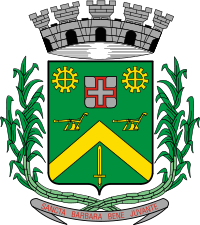 “Palácio 15 de Junho”Gabinete do Vereador CARLOS FONTES“Posso todas as coisas Naquele que me fortalece”(Felipenses cap. 4 ver. 13)INDICAÇÃO Nº                      1195     /2011.“Providências quanto aos serviços de reparo de asfalto na Avenida da Industria na altura do número 899 no bairro Cidade Nova, frente ao Posto Combustível”.INDICA ao senhor Prefeito Municipal, na forma regimental, determinar ao setor competente que tome providências quanto aos serviços de reparo de asfalto na Avenida da Industria na altura do número 899 no bairro Cidade Nova, frente ao Posto de Combustível.Este vereador foi procurado por inúmeros munícipes, em especial pela Senhora Gisele C. C. Gil Ferro, , que solicitaram providências quanto ao reparo de asfalto na referida Avenida, sendo que no local em que se especifica, existe uma verdadeira cratera no asfalto deixado pelo DAE a aproximadamente dois meses e vem aumentando devido as fortes chuvas que caem em nossa cidade, já foram feitos inúmeros pedidos e até o momento não foi feito o reparo necessário, sendo que a tal Avenida é bem movimentada e os veículos são abrigados a transitarem em ‘zig zag’, colocando em risco os moradores e pedestres que transitam por esta via, e recentemente ouve até mesmo acidente no local devido a este buraco, peço urgência no atendimento desta Indicação.Segue foto do local em anexo.Plenário “Dr. Tancredo Neves”, em 31 de março de 2011.CARLOS FONTES-Vereador / DEM-